新 书 推 荐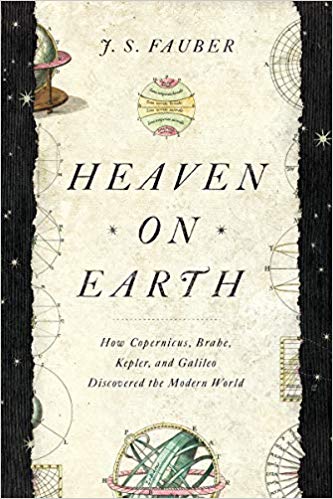 中文书名：《人间天堂：哥白尼、布拉赫、开普勒和伽利略是如何发现现代世界的。》英文书名：HEAVEN ON EARTH: How Copernicus, Brahe, Kepler, and Galileo Discovered the Modern World作    者：J. S. Fauber出 版 社：Pegasus Books代理公司：Ayesha Pande/ANA/Cindy Zhang页    数：336页出版时间：2019年12月代理地区：中国大陆、台湾审读资料：电子稿类    型：非虚构/科普内容简介：关于四位伟大的天文学家的生活联系起来的生动叙述，是他们发现、提炼和普及了现代第一个重大的科学发现：地球绕太阳运行。今天，我们想当然地认为望远镜可以让我们看到数百万光年以外的星系。但在望远镜发明之前，人们仅仅用肉眼来探寻了解在可见的天空中发生了什么。那么，十六世纪的四个不同国籍、年龄、宗教和阶级的人是如何合作发现地球围绕太阳旋转的呢？正是这一与教会背道而驰的不同凡响的发现，他们创造了我们的当代世界——并由此创造了现代生活中令人不安的环境。《人间天堂》（HEAVEN ON EARTH）是对这个科学家族的一个细致的考察，这个科学家族的成员是尼古拉斯·哥白尼（Nicolaus Copernicus）、第谷·布拉赫（Tycho Brahe）、约翰内斯·开普勒（Johannes Kepler）和伽利略·加利莱伊（Galileo Galilei）。作者福伯将他们的科学工作与对形成了他们对知识的追求的他们个人生活和政治因素/考虑的洞察结合起来。他以独特的方式，展示了这个家族的代际合作是如何使科学革命成为可能的。作品涵盖天文学的诞生和早期科学研究的方法，揭示了这个改变文明的发现背后的人类故事。与当今研究的竞争性质相反，合作是早期科学发现的关键。在大学研究机构诞生之前，深刻的思想者们之间只有彼此。他们创造了一种家庭，通过智力追求而不是血缘关系。这些人称彼此为“兄弟”、“父亲”和“儿子”，并通过家庭合作奠定了现代科学的基础。尽管16世纪离妇女开放社会还很远，但这个“家庭”中也有女性先驱者，其中包括布拉赫的妹妹索菲（Sophie）、开普勒的母亲和伽利略的女儿。《人间天堂》充满了丰富的人物形象和广阔的历史视野，揭示了这些技术史上的支柱之间的紧密联系如何推动科学向前发展——如果没有他们，我们可能还要等很长时间才会有一个以太阳为中心的宇宙模型。目录前言哥白尼（COPERNICUS）1. 旧世界的尼古拉斯2. 瓦岑罗德（）之家的倒塌3. 持反对意见4. 第一个哥白尼学说5. 第一份报告6. 第一个异见7. 第二份报告8. 尸检第谷（TYCHO）新出现的星星沉重的特权汶岛（Hven）天王星贯穿这些年在破碎路上的宝藏新贵和那一切说再见外面的世界收到的一封信开普勒（KEPLER）父亲，儿子，鬼魂神学的转折3．审判/评判送出的一封信和谐的需要熊的眼睛两个家庭精神错乱命运的逆转关于天文学的战争开普勒第一定律开普勒第二定律提升伽利略（GALILEO）下降2. 刚离开弧顶时（Top of the Arc）3. 自由落体定律4. 小学生们5. 霍尔基（Horky）的艰难之旅（Odyssey）6. 他们重续友谊7. 事物的命名8. 新来的人9. 他们垂死的友谊10. 事物的更名11. 夜晚的最初迹象12. 动物们13. 酒和女人14. 两个冬天和一个春天15. 门外边16. 一个糟糕的记忆17. 一只鸽子18. 火舌19. 死亡和花园20. 不断变化的潮汐21. 他的黄金岁月的作品22. 一个爱家的男人23. 对话24. 老师25. 空隙26. 框框之内的生活27. 让人感到痛苦的杂乱无章的最后四件事老哲学家的临终演讲附录A：新天文学的七个小插曲给读者的参考书目作者简介：J.S.福伯（J.S.Fauber）曾就读于巴德学院（Bard College），目前正在加利福尼亚河畔大学（University of California Riverside）攻读计算机科学博士学位。福伯教授计算机科学（Computer Science）和物理（Physics），住在加利福尼亚州河滨市（Riverside, California）。谢谢您的阅读！请将回馈信息发至：张滢（Cindy Zhang)安德鲁·纳伯格联合国际有限公司北京代表处北京市海淀区中关村大街甲59号中国人民大学文化大厦1705室，100872电 话：010-82504506传 真：010-82504200Email:  Cindy@nurnberg.com.cn 网 址: http://www.nurnberg.com.cn 新浪微博：http://weibo.com/nurnberg 豆瓣小站：http://site.douban.com/110577/ 微信订阅号：安德鲁书讯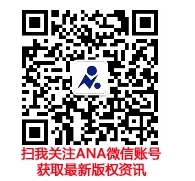 